Town of Lewisboro Sustainability CommitteeMONTHLY MEETING, 6/15/2023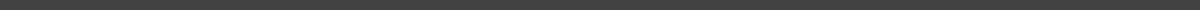 Meeting Details:Time: June 15, 2023 07:30 PM Eastern Time (US and Canada)Meeting Link: https://us06web.zoom.us/j/87482637402?pwd=bFl6OXNFZ3RxZ1RUaExIWElxQ2M4dz09ATTENDEESCommittee Members: Town Board Liaison: Lewisboro Residents: AGENDA Acceptance of the May Meeting MinutesWaste Reduction InitiativesPaintcare Trade-in Program - Andrea RojasRecycling Center - Bob KarpelTown CoordinationRecycling Center Staffing - Bob KarpelEnergy Solar Campaign Funds - Dan WelshSolar Code - Tom KellyGHG Inventory - Dan WelshNew BusinessNOTESNext meeting July 20, 2023ACTION ITEMS